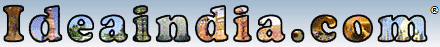 00:22 Fri 14-Mar-2008 Top of Form   Advance SearchBottom of FormTop of FormBottom of FormMy Account| Wish List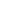 Top of FormBottom of Form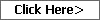 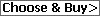 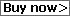 How to Shop | Privacy | Terms & Conditions | Links | Sitemap | Contact Us © 2005 - 2014 COOPERJAL LIMITED. All rights reserved.
Professional Websites Design | View Mobile Site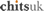 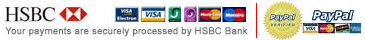 http://www.ideaindia.com/public-enterprise-reforms-in-fiji/p/1754/AgricultureArt & Art HistoryAstrologyBiography Business CinemaCookeryCorporate GovernanceEconomicsEnvironmentFiction and LiteratureHistory eBooksIndia Photo Library - Images of IndiaLawPersonal DevelopmentPhilosophyPoetryPoliticsReligionScienceSociety, Culture, Social AnthropologySportWinters ViewYogaTop of FormBottom of FormTop of FormBottom of Form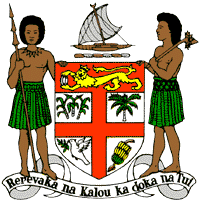 PUBLIC ENTERPRISE REFORMS IN FIJI: HOW NOT TO PRIVATISE: THE CASE OF GOVERNMENT SHIPYARD AND PUBLIC SLIPWAYS Jashwini Jothishna Narayan 2004**** EBOOKS FOR DOWNLOAD **** BUSINESS, ECONOMICS, FIJI, PRIVATISATIONEBOOK SIZE: 2.93 MB; 231 pages; US$ 8Undoubtedly, public enterprise reforms have taken the world by storm. Likewise, Fiji is no exception. This island nation has witnessed economic recession and structural adjustment policies since 1987. Local authors assert that the reasons behind reforms in Fiji involve a combination of internal as well as external factors. The very first corporatisation process eventuated in four companies namely, Post and Telecommunications Department; Ika Corporation; Fiji Pine Commission and National Marketing Authority between 1990 and 1992. Till to date, the one and only government owned section that underwent privatisation in Fiji was the Government Shipyard and Public Slipways. Much to everyone’s dismay, the privatisation of Government Shipyard and Public Slipways (April 1996) failed miserably as the privatised entity faced receivership. This thesis discusses the ‘back to square one cycle’ with phases of: a national entity, the privatisation of it and again the re-nationalisation of it. While some say that it was the major shipbuilding project disaster and the continued unmanageable financial burden on the state that prompted this privatisation, others felt it was a political ploy for personal gains for some ministers. Whatever the actual motivations, numerous recommendations were put onto paper well before the actual privatisation process. In many instances, the workers showed great dislike for the process but the same was pushed down their throats without proper consultation and without proper education of what this concept was all about. To put it simply, this thesis highlights ‘How Not to Privatise’.  Jashwini Jothishna Narayan - Department of Management and Public Administration, Faculty of Business & Economics, The University of the South Pacific, Fiji. Her areas of research interest are: public sector reforms and governance.PUBLIC ENTERPRISE REFORMS IN FIJI: HOW NOT TO PRIVATISE: THE CASE OF GOVERNMENT SHIPYARD AND PUBLIC SLIPWAYS Jashwini Jothishna Narayan 2004**** EBOOKS FOR DOWNLOAD **** BUSINESS, ECONOMICS, FIJI, PRIVATISATIONEBOOK SIZE: 2.93 MB; 231 pages; US$ 8Undoubtedly, public enterprise reforms have taken the world by storm. Likewise, Fiji is no exception. This island nation has witnessed economic recession and structural adjustment policies since 1987. Local authors assert that the reasons behind reforms in Fiji involve a combination of internal as well as external factors. The very first corporatisation process eventuated in four companies namely, Post and Telecommunications Department; Ika Corporation; Fiji Pine Commission and National Marketing Authority between 1990 and 1992. Till to date, the one and only government owned section that underwent privatisation in Fiji was the Government Shipyard and Public Slipways. Much to everyone’s dismay, the privatisation of Government Shipyard and Public Slipways (April 1996) failed miserably as the privatised entity faced receivership. This thesis discusses the ‘back to square one cycle’ with phases of: a national entity, the privatisation of it and again the re-nationalisation of it. While some say that it was the major shipbuilding project disaster and the continued unmanageable financial burden on the state that prompted this privatisation, others felt it was a political ploy for personal gains for some ministers. Whatever the actual motivations, numerous recommendations were put onto paper well before the actual privatisation process. In many instances, the workers showed great dislike for the process but the same was pushed down their throats without proper consultation and without proper education of what this concept was all about. To put it simply, this thesis highlights ‘How Not to Privatise’.  Jashwini Jothishna Narayan - Department of Management and Public Administration, Faculty of Business & Economics, The University of the South Pacific, Fiji. Her areas of research interest are: public sector reforms and governance.PUBLIC ENTERPRISE REFORMS IN FIJI: HOW NOT TO PRIVATISE: THE CASE OF GOVERNMENT SHIPYARD AND PUBLIC SLIPWAYS Jashwini Jothishna Narayan 2004**** EBOOKS FOR DOWNLOAD **** BUSINESS, ECONOMICS, FIJI, PRIVATISATIONEBOOK SIZE: 2.93 MB; 231 pages; US$ 8Undoubtedly, public enterprise reforms have taken the world by storm. Likewise, Fiji is no exception. This island nation has witnessed economic recession and structural adjustment policies since 1987. Local authors assert that the reasons behind reforms in Fiji involve a combination of internal as well as external factors. The very first corporatisation process eventuated in four companies namely, Post and Telecommunications Department; Ika Corporation; Fiji Pine Commission and National Marketing Authority between 1990 and 1992. Till to date, the one and only government owned section that underwent privatisation in Fiji was the Government Shipyard and Public Slipways. Much to everyone’s dismay, the privatisation of Government Shipyard and Public Slipways (April 1996) failed miserably as the privatised entity faced receivership. This thesis discusses the ‘back to square one cycle’ with phases of: a national entity, the privatisation of it and again the re-nationalisation of it. While some say that it was the major shipbuilding project disaster and the continued unmanageable financial burden on the state that prompted this privatisation, others felt it was a political ploy for personal gains for some ministers. Whatever the actual motivations, numerous recommendations were put onto paper well before the actual privatisation process. In many instances, the workers showed great dislike for the process but the same was pushed down their throats without proper consultation and without proper education of what this concept was all about. To put it simply, this thesis highlights ‘How Not to Privatise’.  Jashwini Jothishna Narayan - Department of Management and Public Administration, Faculty of Business & Economics, The University of the South Pacific, Fiji. Her areas of research interest are: public sector reforms and governance.PUBLIC ENTERPRISE REFORMS IN FIJI: HOW NOT TO PRIVATISE: THE CASE OF GOVERNMENT SHIPYARD AND PUBLIC SLIPWAYS Jashwini Jothishna Narayan 2004**** EBOOKS FOR DOWNLOAD **** BUSINESS, ECONOMICS, FIJI, PRIVATISATIONEBOOK SIZE: 2.93 MB; 231 pages; US$ 8Undoubtedly, public enterprise reforms have taken the world by storm. Likewise, Fiji is no exception. This island nation has witnessed economic recession and structural adjustment policies since 1987. Local authors assert that the reasons behind reforms in Fiji involve a combination of internal as well as external factors. The very first corporatisation process eventuated in four companies namely, Post and Telecommunications Department; Ika Corporation; Fiji Pine Commission and National Marketing Authority between 1990 and 1992. Till to date, the one and only government owned section that underwent privatisation in Fiji was the Government Shipyard and Public Slipways. Much to everyone’s dismay, the privatisation of Government Shipyard and Public Slipways (April 1996) failed miserably as the privatised entity faced receivership. This thesis discusses the ‘back to square one cycle’ with phases of: a national entity, the privatisation of it and again the re-nationalisation of it. While some say that it was the major shipbuilding project disaster and the continued unmanageable financial burden on the state that prompted this privatisation, others felt it was a political ploy for personal gains for some ministers. Whatever the actual motivations, numerous recommendations were put onto paper well before the actual privatisation process. In many instances, the workers showed great dislike for the process but the same was pushed down their throats without proper consultation and without proper education of what this concept was all about. To put it simply, this thesis highlights ‘How Not to Privatise’.  Jashwini Jothishna Narayan - Department of Management and Public Administration, Faculty of Business & Economics, The University of the South Pacific, Fiji. Her areas of research interest are: public sector reforms and governance.Back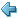 BackBackBack1.INDIA'S IPL: INSTANT PROFITS LEAGUE?2.HALO IN MUMBAI - Photos of India1.WHOSE TRIAL IS IT ANYWAY?2.WANTED - A Bride For Vir3.LORD CURZON: THE WISEST FOOL IN HINDUSTAN?4.THE SAGA OF THE ZOROASTRIAN RACE - VOL. I of V5.HEAVEN AND HELL6.FUNCTIONING OF THE NATIONAL RURAL HEALTH MISSION IN A SPECIFIC RURAL CONTEXT IN KARNATAKA: AN APPRAISAL7.LIFE IN A CAPSULE8.ZEN KATHA - The Story of Bodhidharma9.FOOD FROM THE MOUTH OF KRISHNA10.TEA BY THE BANYAN IN MUMBAI - Photo11.VILLAGES IN THE VALLEY IN THE WESTERN GHATS - Photo12.FEEDING CROWS13.IDEAINDIA.COM - Digital Content Publishers